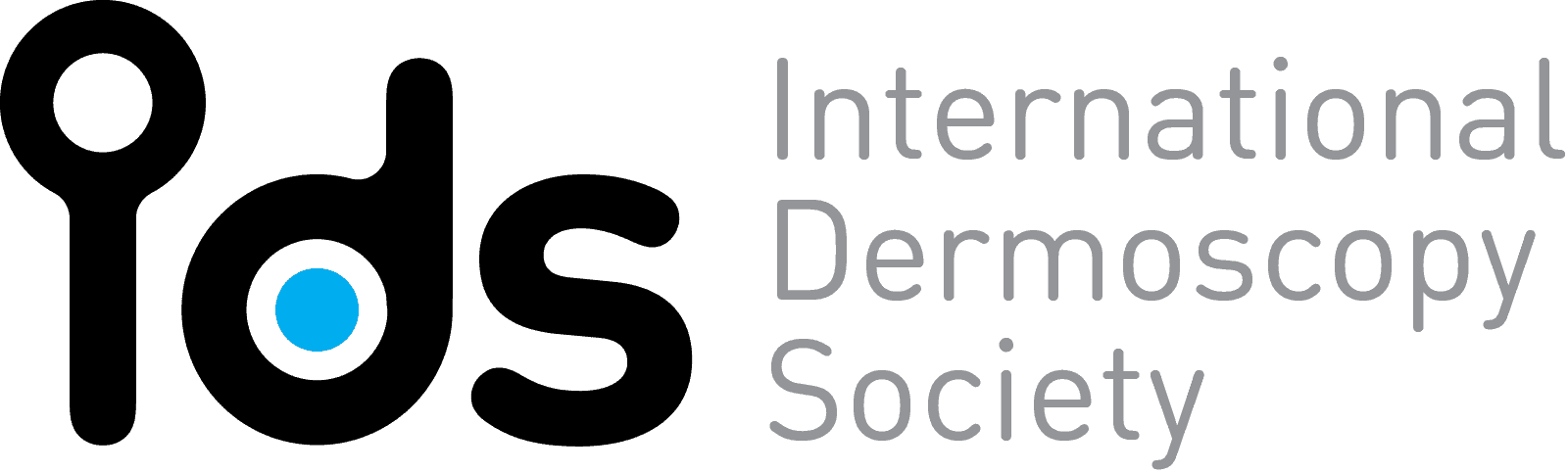 Study ProposalTITLEVersion      Date: 2022-02-08Principal Investigator:      e-mail:      Study Coordinator:      e-mail:      Proposed start date:      Proposed end date:      Conflict of interestFunding SourcesNote all current, planned or potential funding sourcesFinancial or personal interest related to the proposed studyNote all current, planned or potential funding sourcesInterest in intellectual property rights subject of the studyNote all plans for potential monetization, licensing or patentsIs a drug, device or other investigational product being used or evaluated?Yes/NoStudy designStudy typePlease concisely describe the study type: e.,g. Case registry, Retrospective Cohort, Retrospective Case-Series, Prospective Case-Control, Intervention Trial.ChecklistIf any included, e.g. STROBE, please specifyStudy OutlinePlease extensively describe the plans for the study. Topics may include:RationaleStudy designStudy population (with specific inclusion and exclusion criteria)Primary and secondary hypothesesRecorded dataE.g. Dermatoscopic images, annotations, surveys, biological specimens, etc.Methodology of data collectionE.g. Online Database (e.g. RedCap), printed CRF with provided template attached, Online questionnaireStatistical evaluation planNote details on the planned analyses such as specific hypotheses, used tests, and correction for multiple testing if applicable. Please include corresponding power calculation for primary hypothesis. If power calculation is not included, please indicate the reason. EthicsCentral ethics review already in place?Please note the respective institutional review board. Studies without a central ethics review will only be accepted for special reasons upon request.Informed Consent FormWritten / Waived / Other. Based on recommendation from corresponding Central Ethic Committee/Institutional Review Board. Ethics and Data security considerationsNote any potential ethical issues of the study. Please lay out how data will be secured and transferred, especially in regard to data protection regulations.Authorship and compensationCriteria for co-authorshipE.g. providing at least 10 casesCriteria for named contributionE.g. completing one surveyOther compensations plannedAny potential financial compensations for participants or patientsAccessibility of resultsPlease note how you will make your results available to the community and the IDS, and whether you plan to publish in an Open-Access journal.Data availability after publicationPlease lay out if and how data will be available for other research groups after conclusion of the studyResourcesRequested resources from the IDSPlease note which resources, like the mailing list, or linking from the IDS Website are needed, and why.